«Горячая линия»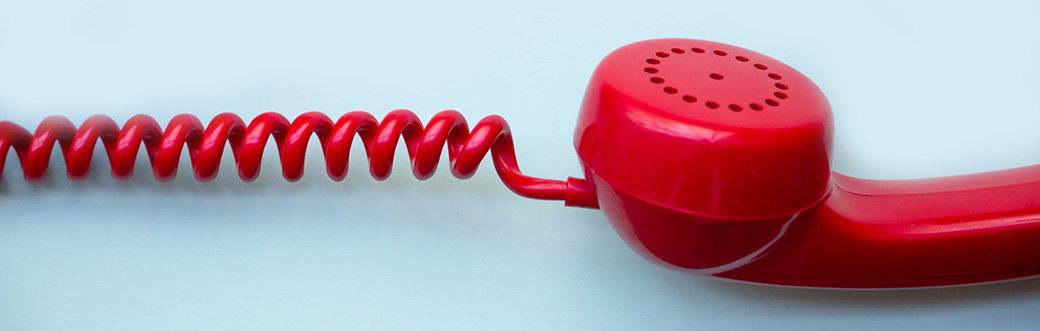 В связи с изменениями в системе оплаты труда медицинских работников работает «горячая линия» На вопросы отвечают: заведующий отделом социально-экономической работы Гродненской областной организации Белорусского профсоюза работников здравоохранения Гордиевская Валентина Антоновнателефонные звонки принимаются по вторникам, средам и четвергам с 14.00 до 16.00тел. 8 (015) 262 40 17заведующий отделом социально-экономической работы Республиканского комитета Белорусского профсоюза работников здравоохранения Купрейчик Наталия Ивановна и главный специалист Павлова Ирина Александровнателефонные звонки принимаются по вторникам, средам и четвергам с 10.00 до 12.00тел. 8 (017) 242 83 54, 8 (017) 390 97 99, моб. (044)584 72 27